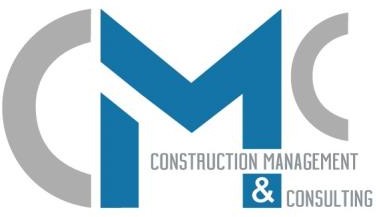 Kvareli Hotel and Art Gallery in Kakheti architectural and topographic survey:https://drive.google.com/open?id=1eonjPo3CJYUCoX5CP6iviS9XSU1gM5J9 